          Medlemskontrakt för gårdsföreningen____________________

                                  Pallkrage nummer:  ___________
För att bli odlare hos gårdsföreningen krävs att man har hyreskontrakt hos Bostads AB Poseidon.
Odlingen ska användas för giftfri odling. Odlaren ska därför så långt som möjligt använda sig av kravmärkt jord och utsäde (fröer, sättpotatis och lökar). Naturgödsling och manuell ogräsbekämpning tillämpas.
Odling ska ske i pallkrage, om inget annat har överenskommits med Poseidon. Max två pallkragar per lägenhet och det är endast de som bor i lägenheten som får odla i dem. Odling ska vara påbörjad för säsong senast den 15 maj. Uppsägning av odlingslotten ska lämnas till gårdsföreningen så tidigt som möjligt, dock senast den 15 mars. Om odling inte påbörjas, kan styrelsen ge pallkragen till nästa person i kö, om inte pallkragenyttjaren har meddelat styrelsen om varför inte odlingen har kommit igång.
Odlingsytan ska ge ett vårdat intryck. Skräp och ogräsrens (som ej används till täckodling) ska inte ligga kvar på eller kring pallkragen. Pallkragen ska vara synligt rensad på ogräs inför hösten 
senast den 1 september. Området runt pallkragen ska klippas/skötas/rensas och hållas ogräsfritt.
Innehavare av pallkrage har gemensamt ansvar med de andra i gårdsföreningen för ogräs-och               skadedjursbekämpning på gemensamma ytor.
 Odlarna ansvarar gemensamt för skötseln av gemensamma bärbuskar (ansning och vattning)
 och skördar med måtta. Observera att det inte är tillåtet att klippa i eventuella träd i skötselområdet.
 Föreningens medlemmar ska delta i gemensamma arbetsdagar, städdagar under vår-och höstperiod, samt i föreningsarbetet. 
 Höga växter eller växtstöd som skuggar för grannen får inte uppföras.
 Eldning är inte tillåten.
 Odlingsytorna är privata och får endast skördas med innehavarens tillstånd.
Varje odlare bör vara ansvarig en vecka under odlingssäsongen för området. Då ser man till att det är    snyggt i området, vattnar gemensamma buskar och rensar kring dessa. Styrelsen bestämmer vilken vecka du får. Byte av vecka mellan odlare är tillåten, men skall meddelas till ordföranden.                                                  
Göteborg den……………..20……...  
………………………………………………..                ……………………………………………..
Odlare                                                                                                   Gårdsförening………………………………………………..                ……………………………………………..Namnförtydligande                                                                     Namnförtydligande……………………………………………………………..                
Adress och  lägenhetsnummer 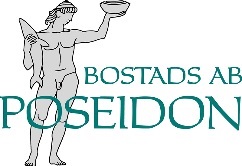 
………………………………………………………………………….
Mejladress och telefonnummer